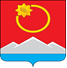 АДМИНИСТРАЦИЯ ТЕНЬКИНСКОГО МУНИЦИПАЛЬНОГО ОКРУГАМАГАДАНСКОЙ ОБЛАСТИР А С П О Р Я Ж Е Н И Е       06.03.2023 № 46-ра               п. Усть-ОмчугО внесении изменений в распоряжение администрации Тенькинского городского округа Магаданской области от 21 декабря 2022 года № 365-ра «О заключении муниципальных контрактов на срок, превышающий срок действия утвержденных лимитов бюджетных обязательств, на выполнение работ по объекту «Капитальный ремонт зданий МБОУ «СОШ в пос. Усть-Омчуг», расположенных по адресу: Магаданская область, Тенькинский район, п. Усть-Омчуг, улица Мира, д. 16» В соответствии со статьей 72 Бюджетного кодекса Российской Федерации, постановлением администрации Тенькинского городского округа Магаданской области от 08.12.2022 г. № 419-па «Об утверждении Правил принятия решений о заключении муниципальных контрактов на выполнение работ, оказание услуг для обеспечения муниципальных нужд муниципального образования «Тенькинский городской округ» Магаданской области на срок, превышающий срок действия утвержденных лимитов бюджетных обязательств»:Внести в распоряжение администрации Тенькинского городского округа Магаданской области от 21 декабря 2022 года № 365-ра «О заключении муниципальных контрактов на срок, превышающий срок действия утвержденных лимитов бюджетных обязательств, на выполнение работ по объекту «Капитальный ремонт зданий МБОУ «СОШ в пос. Усть-Омчуг», расположенных по адресу: Магаданская область, Тенькинский район, п. Усть-Омчуг, улица Мира, д. 16» (далее – Распоряжение) следующие изменения:Приложение № 1 к Распоряжению изложить в новой редакции согласно Приложению № 1 к настоящему распоряжению.Приложение № 2 к Распоряжению изложить в новой редакции согласно Приложению № 2 к настоящему распоряжениюКонтроль за исполнением настоящего распоряжения оставляю за собой.Настоящее распоряжение подлежит официальному опубликованию (обнародованию).И. о. главы Тенькинского муниципального округа                       Е. Ю. РеброваПоказатели выполнения работ по объекту «Капитальный ремонт зданий МБОУ «СОШ в пос. Усть-Омчуг», расположенных по адресу: Магаданская область, Тенькинский район, п. Усть-Омчуг, улица Мира, д. 16» (Здание № 1)Показатели выполнения работ по объекту «Капитальный ремонт зданий МБОУ «СОШ в пос. Усть-Омчуг», расположенных по адресу: Магаданская область, Тенькинский район, п. Усть-Омчуг, улица Мира, д. 16» (Здание № 2)Приложение № 1к распоряжению администрации Тенькинского городского округа Магаданской областиот 06.03.2023 № 46-раПланируемые результаты выполнения работОписание состава работПредельный срок выполнения работ, оказания услуг с учетом сроков, необходимых для определения подрядчиковПредельный объем средств на оплату долгосрочного Муниципального контракта с разбивкой по годам, тыс. рублейПредельный объем средств на оплату долгосрочного Муниципального контракта с разбивкой по годам, тыс. рублейПредельный объем средств на оплату долгосрочного Муниципального контракта с разбивкой по годам, тыс. рублейПредельный объем средств на оплату долгосрочного Муниципального контракта с разбивкой по годам, тыс. рублейПредельный объем средств на оплату долгосрочного Муниципального контракта с разбивкой по годам, тыс. рублейПланируемые результаты выполнения работОписание состава работПредельный срок выполнения работ, оказания услуг с учетом сроков, необходимых для определения подрядчиков2023202420252026всегоКапитальный ремонт здания № 1 МБОУ «СОШ в пос. Усть-Омчуг», расположенного по адресу: Магаданская область, Тенькинский район, п. Усть-Омчуг, улица Мира, д. 16Выполнение всех видов работ, предусмотренных проектной документацией2026 год44 079,65400,00400,00400,0045 279,65Приложение № 2к распоряжению администрации Тенькинского городского округа Магаданской областиот 06.03.2023 № 46-раПланируемые результаты выполнения работОписание состава работПредельный срок выполнения работ, оказания услуг с учетом сроков, необходимых для определения подрядчиковПредельный объем средств на оплату долгосрочного Муниципального контракта с разбивкой по годам, тыс. рублейПредельный объем средств на оплату долгосрочного Муниципального контракта с разбивкой по годам, тыс. рублейПредельный объем средств на оплату долгосрочного Муниципального контракта с разбивкой по годам, тыс. рублейПредельный объем средств на оплату долгосрочного Муниципального контракта с разбивкой по годам, тыс. рублейПредельный объем средств на оплату долгосрочного Муниципального контракта с разбивкой по годам, тыс. рублейПланируемые результаты выполнения работОписание состава работПредельный срок выполнения работ, оказания услуг с учетом сроков, необходимых для определения подрядчиков2023202420252026всегоКапитальный ремонт здания № 2 МБОУ «СОШ в пос. Усть-Омчуг», расположенного по адресу: Магаданская область, Тенькинский район, п. Усть-Омчуг, улица Мира, д. 16Выполнение всех видов работ, предусмотренных проектной документацией2026 год73 293,20600,00600,00600,0075 093,2